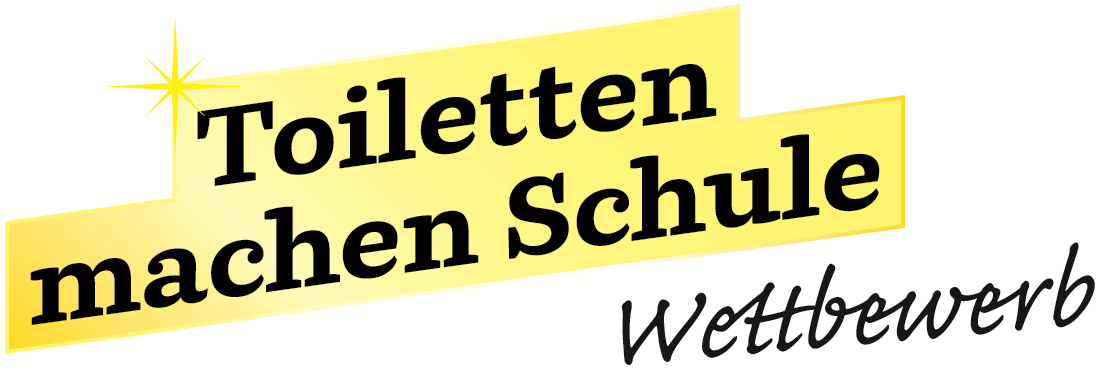 Bewerbung zum Wettbewerb:Hiermit bewerben wir uns für den Wettbewerb „Toiletten machen Schule“ – 2018/19. Die vollständigen Bewerbungsunterlagen sind bis zum 01. April 2019 postalisch einzureichen: German Toilet Organization, Juliusstraße 41, 12051 Berlin.Angaben zur SchuleDatenschutzhinweis: Im Rahmen des Schulwettbewerbs werden personenbezogene Daten erhoben. Über die Erhebung, Nutzung und Speicherung der Daten sowie das Recht auf Widerruf informieren die Teilnahmebedingungen.Name der  Schulart und Größe der Schule (Anzahl der Schülerinnen und Schüler) Anschrift der Schule BundeslandHomepage der Schule Telefonnummer und E-Mail-Adresse der Schule Wer ist die Hauptansprechperson (Name, Rolle an der Schule, Telefon, E-Mail) Warum haben wir uns entschlossen an diesem Wettbewerb teilzunehmen? Hinweis: Natürlich könnt ihr euer Konzept mit Fotos, Videos oder Audiodateien ergänzen (s. Teilnahmebedingungen). Wichtig ist, dass ihr dieses Bewerbungsformular ausgefüllt einsenden müsst, denn dieses wird bewertet! ProblemanalyseBevor ihr nach Lösungen sucht, müsst ihr wissen, was es für Probleme rund um Eure Toiletten- und Waschräume gibt. Welche Probleme sehen die Schüler*innen  und Nutzer*innen der Toiletten, was sagen die Lehrkräfte, die Sozialarbeit, die Schulleitung oder die Hausmeisterin oder der Hausmeister? Wenn ihr ein Problem gefunden habt, listet es in der Tabelle auf und stellt euch gemeinsam so lange die Frage „Warum ist das so?“, bis ihr die tieferliegenden Ursachen herausgefunden habt.Tipp: 	Wie man Probleme herausfinden kann, erfahrt ihr im Inspirationspaket auf www.toiletten-machen-schule.deLösungsvorschlägeNachdem ihr die Probleme benannt und die Ursachen dafür gefunden habt, geht es jetzt um Eure Lösungsvorschläge. Mit welchen Ideen, Aktionen oder Maßnahmen wollt ihr die Ursachen der aufgezeigten Probleme beheben? Wie schafft ihr es, dass eure Ideen langfristig in der Schule verankert werden und eure Schulklos auch in einigen Jahren noch schön aussehen? Bitte bezieht bei euren Lösungsvorschlägen die folgenden drei Bereiche mit ein:Tipp: 		Warum die drei Bereiche wichtig sind, erfahrt ihr im Inspirationspaket auf 		www.toiletten-machen-schule.de Ausstattung: Verbesserung, Verschönerung der RäumlichkeitenWie können wir die Räumlichkeiten verändern oder verschönern, damit man sich an dem Ort wohler fühlt? Was können wir mit einfachen handwerklichen und gestalterischen Maßnahmen selber verbessern? (Bitte beachtet, dass es hierbei nicht um riesige bauliche Veränderungen geht, sondern darum, wie ihr den jetzigen Zustand der Toiletten mit dringend notwendigen und umsetzbaren Veränderungen aufwerten und verbessern könnt!)Wertschätzung: Bewusstsein schaffen, Verhalten ändern – bei mir und bei anderenWas können wir in unseren und in den Köpfen der anderen verändern, damit die Toiletten- und Waschräume in Zukunft mehr geachtet, besser behandelt und besser gewartet / gepflegt werden? Welche Ideen oder Aktionen wollen wir umsetzen und was sollen sie bewirken? Wen sprechen wir damit an und wie erreichen wir möglichst viele? Wie sollen neue Schülerinnen und Schüler oder neues Schulpersonal in den kommenden Jahren eingebunden werden?Strukturen: Organisatorisches und VerantwortungWas benötigen wir, um unser Konzept dauerhaft an der Schule zu verankern? Brauchen wir neue organisatorische Strukturen oder Regeln und wenn ja, welche? Mit welchen Personen oder Personengruppen müssen wir zusammenarbeiten? Wer übernimmt welche Verantwortung und Aufgaben für die Toiletten und wie werden diese in Zukunft weitergegeben? Hindernisse und offene FragenAuf welche Hindernisse seid ihr bei der Suche nach Lösungen gestoßen? Was könnte den langfristigen Erfolg eures Konzepts gefährden? Habt ihr Ideen oder Strategien entwickelt, was ihr dagegen unternehmen könnt? Gibt es offene Fragen oder Aspekte, die unbedingt geklärt werden müssen?Tipp: 	Aktuelle Hinweise und Ratschläge findet ihr unter www.toiletten-machen-schule.de  Angaben zum TeamJe mehr Unterstützerinnen und Unterstützer euer Konzept hat, desto wahrscheinlicher ist es, dass es erfolgreich in eurer Schule umgesetzt werden kann. Für die Teilnahme am Wettbewerb muss das Konzept mindestens von einer Person aus mindestens vier der folgenden Personengruppen unterzeichnet werden:Personengruppe 1: Schülerinnen und SchülerPersonengruppe 2: Lehrkräfte Personengruppe 3: Sozialarbeit, Erzieherteam Personengruppe 4: ElternPersonengruppe 5: Schulleitung oder Schulträger Personengruppe 6: Hausmeisterinnen und Hausmeister Personengruppe 7: Reinigungspersonal EinverständniserklärungEine Mitglied der Schulleitung bestätigt mit seiner/ihrer unten stehenden Unterschrift, dass die Zustimmung der Beteiligten, ggf. ihrer Erziehungsberechtigten, zu den Teilnahmebedingungen und der Datenschutzerklärung vorliegen, und ggf. erforderliche Einwilligungen zur Nutzung von Abbildungen und Namensnennung sowie die Zustimmung zur Einräumung der Nutzungsrechte, zur Zusicherung sowie zur Haftungsfreistellung eingeholt wurden. Hiermit erkläre ich, dass ich die Teilnahmebedingungen und die Datenschutzerklärung gelesen habe, ihnen zustimme und die oben genannten Zustimmungen eingeholt habe.Außerdem bestätige ich hiermit, den Schulträger über die Teilnahme am Wettbewerb informiert zu haben (s. Teilnahmebedingungen) Name, VornameOrt, Datum                                                              Unterschrift ProblemWen stört das am meisten?Gründe für das ProblemTieferliegende Ursachen für das ProblemBeispiel: Es stinkt nach Urin im Jungsklo.Schüler, welche die Toilette benutzen ReinigungspersonalSchüler spülen nichtManche Schüler pinkeln danebenSpülung ist häufig kaputtDer Abfluss stinktZu a) und b) Geringe Wertschätzung der Schüler für die ToilettenZu c) Hausmeister/in weiß nicht, dass Spülung kaputt ist oder repariert diese nicht sofortZu d) Reinigungspersonal reinigt den Abfluss nicht sachgemäßName, VornamePersonen-gruppe (1- 7) Rolle / PositionUnterschrift